Anousheh Ansari, Computer Scientist & chairwoman of Prodea Systems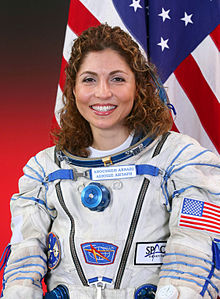 